федеральное государственное бюджетное образовательное учреждение высшего образования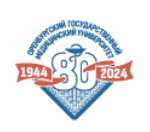 «Оренбургский государственный медицинский университет»Министерства здравоохранения Российской ФедерацииИнформация о местах приема заявлений о приеме на обучение по программам подготовки научных и научно-педагогических кадров в аспирантуре и прилагаемых к ним документов, о почтовых адресах для направления документов, необходимых для поступления, в 2024-2025 учебном годуПрием документов, необходимых для поступления и представляемых поступающими лично, осуществляется по адресу: г.Оренбург, ул. Советская, д.6, каб. 205.Почтовый адрес для направления документов, необходимых для поступления: 460000, Российская Федерация, Оренбургская область, г. Оренбург, ул. Советская, д.6, каб. 205Университет не осуществляет прием документов, необходимых для поступления, по электронной почте.